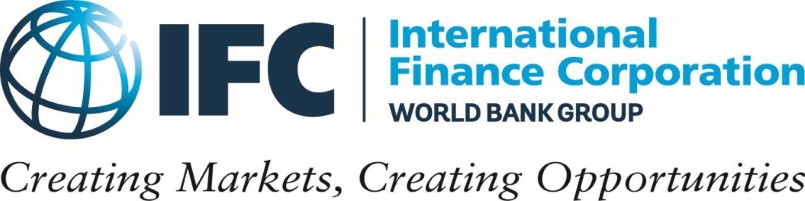 Beograd, 19. april 2021.godineMeđunarodna finansijska korporacija (IFC), u okviru projekta pod nazivom Program razvoja industrijskih lanaca vrednosti Zapadnog Balkana, koji se sprovodi u saradnji sa Švajcarskim sekretarijatom za ekonomska pitanja (SECO), obaveštava sve kompanije lake proizvodne industrije, prvenstveno kompanije iz sektora automobilske industrije, proizvodnje industrijske opreme, poljoprivrednih mašina i iz sektora obrade metala, o pokretanju digitalne platforme za povezivanje dobavljača i kupaca iz navedenih sektora. Digitalna platforma, kao proizvod, pruža velike mogućnosti kompanijama Zapadnog Balkana da se povežu sa kupcima globalnog tržišta, prvenstveno Evrozone, kako bi poboljšali svoju i vidljivost svojih proizvoda, i kako bi se povezali sa drugim kompanijama iz regiona Zapadnog Balkana, regionalnim i globalnim lancima nabavke.Proizvođači iz regiona Zapadnog Balkana su pokušavali da se povežu sa globalnim lancima nabavke poslednju deceniju, ali nisu svi imali mogućnosti i stručnost da učvrste veze sa međunarodnim kompanijama. Ova nova digitalna platforma za povezivanje proizvođača i investitora, kupaca i dobavljača, kreirana je u saradnji sa britanskom kompanijom Achilles koja je globalni dizajner platformi ovog tipa, sa ciljem da kreira digitalno tržište za povezivanje proizvođača i potencijalnih investitora, kupaca i dobavljača.IFC poziva sve kompanije zainteresovane da budu uključene u platformu da popune pristupnicu na linku https://www.surveymonkey.com/r/C8P2NYB najkasnije do 5. maja 2021. godine kako bi dobili detaljnije informacije o kriterijumima za registraciju.Registracija na platformi za prvih 100 kompanija sa teritorije Zapadnog Balkana biće besplatna. Ova inicijativa deo je šireg programa IFC koja za cilj ima stvaranje novih radna mesta i podršku ekonomskom oporavku od posledica COVID-19 pandemije koja je pogodila proizvođače Zapadnog Balkana. Projekat  je kreiran kako bi otvorio nove mogućnosti kompanijama i ubrzao ekonomski oporavak od posledica izazvanih pandemijom.Za dodatne informacije i/ili pitanja, možete se obratiti na sledeće elektronske adrese:jmiljkovic1@ifc.org ili jbralic@ifc.org